ПЕРЕВОДПриложение к Постановлению Счетной палаты  №37 от 28 июля 2022 года 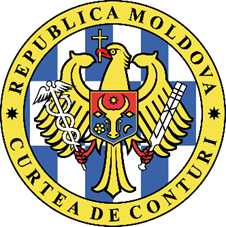 СЧЕТНАЯ ПАЛАТА РЕСПУБЛИКИ МОЛДОВАОТЧЕТ аудита консолидированной финансовой отчетности Министерства труда и социальной защиты по состоянию на 31 декабря 2021 года	I. УСЛОВНОЕ МНЕНИЕ	Мы провели аудит консолидированной финансовой отчетности Министерства здравоохранения (далее-МЗ) за бюджетный год, завершившийся 31 декабря 2021 года, которая включает: Бухгалтерский баланс (Форма FD-041), Отчет о доходах и расходах (Форма FD-042), Отчет о движении денежных средств (Форма FD-043); Отчет об исполнении бюджета (Форма FD-044), Пояснительную записку к отчету об исполнении бюджета, включая краткое изложение существенных аспектов Учетной политики. По нашему мнению, за исключением возможного воздействия аспектов, изложенных в разделе Основание для условного мнения, финансовая отчетность представляет, во всех существенных аспектах, правильное и достоверное отражение ситуации, в соответствии с применяемой базой по финансовой отчетности.II. ОСНОВАНИЕ ДЛЯ УСЛОВНОГО МНЕНИЯВ результате реструктуризации центрального отраслевого публичного управления, на основании Постановления Правительства №117 от 12.08.2021, Министерство здравоохранения, труда и социальной защиты было реорганизовано в Министерство здравоохранения и Министерство труда и социальной защиты, с передачей им области здравоохранения и области труда и социальной защиты, становясь преемниками прав и обязанностей, относящихся к перенимаемым областям деятельности. Таким образом, Министерство здравоохранения, труда и социальной защиты передало реорганизованным/созданным Министерствам управляемое имущество, отразив в отчетности консолидированный остаток балансовых элементов по состоянию на 31.12.2021 со значением 0. Хотя передача имущества осуществлялась в соответствии с положениями применяемой нормативной базы, отмечается искажение остатков, а именно:Министерство ошибочно истолковало положения Приказа МФ №216/2015 и неверно отразило стоимость группы счетов 311 „Здания” в размере 818,8 тыс. леев, путем непроведения реальной оценки стоимости 10 зданий, владения и отражения в отчетности стоимости одного приватизированного жилого дома, который также отражен в учете одного публичного учреждения, что привело к завышению группы счетов 311 „Здания”;Министерство ошибочно отразило стоимость счета 419 „Другие обязательства бюджетных органов/учреждений”, который был занижен на 852,4 тыс. леев Центром временного размещения лиц с ограниченными возможностями (взрослых), ком. Брынзень, мун. Единец, ситуация определена ведением учета доходов кассовым методом, а не методом начисления;Министерство занизило на 2.240,4 тыс. леев стоимость счета 317 „Нематериальные активы” в результате несписания 3 единиц нематериальных активов на сумму 353,8 тыс. леев и некапитализации одним субъектом работ по разработке и развитию двух информационных систем на сумму 2.594,2 тыс. леев; Министерство ошибочно отразило стоимость счета 392 „Амортизация нематериальных активов” на 1.459,0 тыс. леев, в результате завышения одним субъектом, путем неправильного начисления амортизации, на 2.275,3 тыс. леев, и ее занижения на  816,3 тыс. леев.	Мы провели аудиторскую миссию в соответствии с Международными стандартами Высших органов аудита, применяемыми Счетной палатой. Наши обязанности, согласно указанным стандартам, описаны в разделе Обязанности аудитора в рамках аудита консолидированной финансовой отчетности настоящего Отчета. Мы являемся независимыми от аудируемого субъекта и выполняем обязанности по этике в соответствии с требованиями Кодекса этики Счетной палаты. Считаем, что полученные аудиторские доказательства являются достаточными и уместными, чтобы служить основанием для нашего мнения.III. ВЫДЕЛЕНИЕ НЕКОТОРЫХ АСПЕКТОВОбращаем внимание на то, что до настоящего времени Агентство публичной собственности не предприняло никаких мер для выполнения положений Постановления Правительства №161 от 07.03.2019, которое устанавливает, что все земельные участки публичной собственности государства находятся в управлении АПС.  Так, Министерство здравоохранения, труда и социальной защиты, наделенное полномочиями по обеспечению надлежащего проведения процедуры передачи недвижимого имущества, путем исключения из бухгалтерского учета земельных участков публичной собственности государства, находящихся в управлении МЗТСЗ, и их передачи в управление АПС, инициировало этот процесс, который еще не был завершен.	На 30.12.2020 Министерство здравоохранения, труда и социальной защиты, письмом №21/7419, направило АПС акты передачи земельных участков 54 учреждений, в 4 экземплярах, подписанных и заверенных печатью учреждений. Следует отметить, что физическая передача актов приема-передачи состоялась 19.01.2021. 	АПС, 10.08.2021, уведомило МЗТСЗ о несогласованности переданных документов с актами, утвержденными Постановлением Правительства №901/2015. Отмечается, что до 31.12.2021 земельные участки не были переданы АПС, а Министерство здравоохранения и Министерство труда и социальной защиты должны инициировать и реализовать процедуру их передачи. Вместе с тем, наблюдаются ситуации, когда для одного земельного участка в актах передачи, подготовленных и переданных АПС (ул. В. Александри 80 А), который, согласно  бухгалтерскому учету, находился на балансе министерства, не были составлены и подписаны акты приема-передачи, в соответствии с требованиями Постановления Правительства №901/2015, тем не менее, АПС признало и внесло записи в Реестр недвижимости только для этого земельного участка площадью 0,17 га. В этой связи, 18.05.2022 АПС сообщило, что запросило от Министерства передать перечень объектов недвижимости публичной собственности, находящихся в его управлении. 	Отмеченные ситуации указывают на то, что выполняемая АПС работа не обеспечила передачу из управления МЗТСЗ в управление АПС земельных участков публичной собственности государства. В этих условиях, намечается риск того, что земельные участки, администратором которых, согласно Приложениям к ПП №161/2019, является АПС, будут исключены ЦПО из их бухгалтерского учета в одностороннем порядке, без их принятия на учет АПС.Бывшее Министерство труда и социальной защиты заключило Договор подряда №09/11-15 от 16.09.2011, предметом которого являлись работы по строительству 80- квартирного жилого дома, для участников в ликвидации последствий аварии на Чернобыльской АЭС, срок выполнения работ был установлен в 24 месяца. Объем государственных инвестиций, предусмотренных в договоре, составлял 39 394,3 тыс. леев на момент подписания, однако в период исполнения договора, дополнительным соглашением, подписанным 24.06.2013, объем был увеличен до 50 956,0 тыс. леев. Согласно договорным условиям, гарантийный срок начинает течь с даты окончательного приема и длится 5 лет с момента окончания работ. В соответствии с теми же условиями, генеральный подрядчик обязан в течение гарантийного срока устранить все неисправности за свой счет в результате уведомления, переданного Бенефициаром. Отмечается, что, по договору, окончательный прием - это процедура, которая инициируется инвестором (Министерством здравоохранения, труда и социальной защиты) не позднее, чем через 15 дней после истечения гарантийного срока, предусмотренного в договоре. Соответственно, эта процедура должна была быть проведена в течение 5 лет с момента приема по окончанию работ (07.02.2019). 	Отмечается, что, в нарушение законодательных норм, заседание по окончательному приему дома по улице Алба-Юлия №91/3 было созвано и проведено через 16 месяцев (23.07.2020) после завершения работ, или на 44 месяца раньше срока (03.02.2024), предусмотренного договорными положениями, одобренными обеими сторонами. Таким образом, Комиссия по окончательной приемке, игнорируя существующие нормы в строительстве, оказалась в невозможности удостовериться в отсутствии неисправностей на протяжении эксплуатации строения в течение 5-летнего гарантийного срока, эти обстоятельства были обусловлены неэффективным менеджментом со стороны Министерства. В этом контексте отмечается, что подрядчик обязан устранить недостатки, возникшие в течение 5 лет, в соответствии с применяемыми нормативными положениями.	При физическом осмотре аудиторской группой дома по ул. Алба-Юлия 91/3, были выявлены протечки воды с технического этажа, повреждения штукатурки на потолке и стенах, в том числе пола 10 и технического (11) этажей,  и, соответственно, были повреждены вентиляционная, канализационная и электрическая системы.	Таким образом, в результате изучения аудитом протокола окончательного приема №1 от 23.07.2020, было установлено, что Комиссия по окончательному приему не зафиксировала в пункте 3 имеющиеся повреждения здания, и рекомендовала окончательный прием многоквартирного жилого дома.	В этой связи, 05.07.2022 аудит рекомендовал Министерству созвать подрядчика и урегулировать сложившуюся ситуацию. 	Отмечается, что для инвестиций в данный объект недвижимости присутствует риск того, что часть выполненных работ потребует переоценки и выделения дополнительных публичных финансовых средств к уже предоставленным 67 730,5 тыс. леев, для ремонта здания, деградированного до начала его использования. При таких обстоятельствах, аудиторская миссия не может подтвердить или опровергнуть стоимость и уровень исполнения инвестиций, которые необходимо выделить для устранения ущерба, существующего на этом объекте.	Эта ситуация свидетельствует о том, что инвестиционный проект на данный момент (01.07.2022) не достиг своей цели, и 80 квартир, которые должны были быть распределены и переданы участникам ликвидации последствий аварии на Чернобыльской АЭС, находятся во владении государства и деградируют, Таким образом, аудит отмечает, что органы власти, задействованные в этом процессе, не обеспечили мониторинг, контроль и исполнение данного договора, что привело к растрате дополнительных государственных средств на ремонт, и несению в настоящее время расходов на охрану в размере 147,2  тыс. леев (в 2021 году), с риском возникновения в дальнейшем дополнительных расходов. Обращаем внимание, что отсутствие взаимодействия между публичными органами в сфере управления публичной собственностью генерирует риск потери как здания, отнесенного к историческим памятникам, так и земельного участка, расположенного в центральной экономически выгодной части мун. Кишинэу. Министерство труда и социальной защиты владеет зданием, расположенным в мун. Кишинэу, ул. Василе Александри 80 A, которое  отнесено к историческим памятникам местного значения. Следует отметить, что в целях исполнения положений Постановления Правительства №402/2015, здание было передано из управления Главного управления по администрированию зданий Правительства Республики Молдова в ведение Министерства труда, социальной защиты и семьи, с целью расположения Центра помощи для пострадавших детей и свидетелей преступлений. В настоящее время комплекс используется не по назначению и имеет высокую степень износа. 	Министерство исказило в отчетности стоимость счета 371 „Земельные участки” путем признания в бухгалтерском учете земельного участка площадью 0,059 га и стоимостью 495,7 тыс. леев, который, согласно записям в Реестре недвижимого имущества, принадлежит третьим лицам;По представленному субъекту мы приводим ситуацию, выявленную аудитом на месте, а именно, незаконное занятие прилегающего земельного участка жилого комплекса площадью 0,059 га, находящегося в управлении Министерства, без официального оформления отношений аренды, безвозмездного пользования и др. Следовательно, описанные выше ситуации указывают на то, что Министерство не предприняло никаких законных принудительных действий в отношении третьих лиц, которые построили по соседству здания без оформления разрешений в этом отношении, и самовольно занимают территорию комплекса. В итоге, будет сложно вернуть владельцу земельный участок публичной собственности, на котором расположены постройки, возведенные третьими лицами, а в случае, если новые владельцы запросят предоставить им право сервитута или какое-либо другое ограниченное реальное право, чтобы разрешить их надлежащее использование, это будет невозможно. 	 Исходя из истории здания по ул. Василе Александри 80 А, аудитом было установлено, что бывшим Министерством здравоохранения, труда и социальной защиты было предпринято действие, путем запроса Агентства публичных услуг в адрес Генерального управления архитектуры, градостроительства и земельных отношений Примэрии мун.Кишинэу, об уточнении статуса строительных работ, которые расширились и на территорию комплекса, при наличии регистрации права публичной собственности на данный земельный участок в Реестре недвижимого имущества, на основании ст.57 (1) Закона №1543/1998, в общих границах, что означает отсутствие акта об установлении/определении границ земельного участка.	Министерство, для решения данной проблемы, не предприняло никаких действий, по консервации или восстановлению здания, находящегося в аварийном состоянии. В этих условиях, земельный участок зарегистрирован в бухгалтерском учете министерства, а, согласно кадастровым данным, он находится в ведении АПС, при этом здание находится в ведении Министерства. 	IV. КЛЮЧЕВЫЕ АСПЕКТЫ АУДИТАКлючевыми аспектами аудита являются те аспекты, которые, по нашему профессиональному суждению, имели наибольшее значение для аудита консолидированной финансовой отчетности Министерства труда и социальной защиты по состоянию на 31 декабря 2021 года. За исключением аспекта, описанного в разделе Основание для условного мнения, мы определили, что нет других ключевых аспектов аудита, которые должны быть отражены в настоящем Отчете.	V. ДРУГАЯ ИНФОРМАЦИЯ	По разделу Другая информация в рамках финансового аудита консолидированной финансовой отчетности Министерства труда и социальной защиты, составленной по состоянию на 31.21.2021, отмечается, что не выявлены другие проблемы, которые должны быть рассмотрены в Отчете аудита. VI. НАДЛЕЖАЩЕЕ УПРАВЛЕНИЕВнутренний управленческий контроль в рамках Министерства не обеспечивает выявление и эффективное управление рисками, связанными с финансово-бухгалтерским процессом, в том числе связанными с составлением консолидированной финансовой отчетности. Внутренний управленческий контроль в рамках Министерства не обеспечивает в полной мере выявление и эффективное управление рисками, связанными с финансово-бухгалтерским процессом, в том числе связанными с составлением консолидированной финансовой отчетности. Из всей министерской системы, состоящей из 22 субъектов, все  субъекты составили Декларацию об управленческой ответственности за 2021 год. Несоответствия, выявленные в рамках аудиторской миссии, указывают на отсутствие или недостаточность внутреннего контроля внутри них. Таким образом, не обеспечена в полной мере функциональность ключевых контролей, а также выявление и управление рисками, связанными с финансово-бухгалтерским процессом, в том числе связанными с составлением консолидированной финансовой отчетности. Пробелы, выявленные в рамках системы внутреннего управленческого контроля, повлияли на достоверность и полноту информации, отраженной в консолидированной финансовой отчетности.	За аудируемый период деятельность МТСЗ сопровождалась нехваткой кадров и большой текучестью персонала, при этом, политикой устанавливалась реализация новых процессов и политик в области труда и социальной защиты, что обуславливало риски, связанные с выполнением основных функций по анализу, оценке и мониторингу их реализации. Так, по состоянию на 1 сентября 2021 года из  утвержденной общей численности персонала (67 ед.), фактически на 01.10.2021 было нанято 44 сотрудника, что составляет 65,6% занятости. Фактические расходы на оплату труда составили 2.387,1 тыс. леев. Кроме того, нехватка специалистов в области труда и социальной защиты может привести к невозможности обеспечения непрерывности передачи институционального опыта следующему поколению специалистов. Отмечается, что на 31.12.2021 в рамках МТСЗ наблюдался дефицит кадров в 14,9%, а уровень текучести персонала в течение 2021 года составлял 20%. Министерству труда и социальной защиты, в качестве преемника прав и обязанностей реформировнного Министерства здравоохранения, труда и социальной защиты, в целях исправления ошибок, выявленных в рамках предыдущей аудиторской миссии (Постановление Счетной палаты №27 от 22.06.2021 по Отчету аудита консолидированной финансовой отчетности Министерства здравоохранения, труда и социальной защиты, по состоянию на 31 декабря 2020 года), было направлено к исполнению 6 рекомендаций, из которых 3 рекомендации были частично внедрены, 1 - не реализована, в совокупности уровень исполнения составил 90%. Положительное воздействие от выполнения рекомендаций Министерством и некоторыми подведомственными учреждениями, привело к улучшению управленческих процессов, связанных с достоверностью зарегистрированных и отраженных данных о собственности. В 2021 году НСАПСС утвердил финансовые средства на ремонт архива НСАПСС на сумму 44,5 тыс. леев. В результате анализа, сопоставления выполненных работ с принятыми, с выездом и осмотром на месте, было установлено, что, в нарушение договорных положений и условий, работы на указанном объекте не были проведены, а публичные средства были освоены в полном объеме. Необходимо отметить, что акты окончательного приема были подписаны должностными лицами НСАПСС незаконно, ранее сроков, предусмотренных нормативными положениями. Эти обстоятельства указывают на проявление халатности со стороны ответственных лиц на момент приема и регистрации работ в бухгалтерском учете, без проведения проверки их исполнения. В результате необеспечения обоснованного использования публичных финансовых средств, возникли элементы признаков мошенничества на сумму 44,5 тыс. леев. Важно и то, что ситуации необоснованного использования публичных финансовых средств были установлены и Финансовой инспекцией Министерства финансов, и Министерством здравоохранения, труда и социальной защиты, которые выражались в действиях, связанных с выплатой платежей по оплате труда, необоснованным списанием дизельного топлива, необоснованной оплатой услуг мобильной телефонии, незаконной выплатой финансовых средств экспертам, задействованным в оценке поставщиков социальных услуг.В результате проверки соответствия оплаты труда, в том числе согласно петициям, в подведомтвенных учреждениях Министерства и некоторых публичных организациях аудит проанализировал выплаты по оплате труда, которые были сопоставлены с информацией, представленной Генеральным инспекторатом Пограничной полиции. Таким образом, было установлено, что на протяжении аудируемого периода 21 сотрудник из выборки из 1030 человек, которые работали в 7 учреждениях из 40 проверенных, не находясь в Республике Молдова, числились в Табелях и получали заработную плату на рабочем месте. Таким образом, начисление и выплата заработной платы, на сумму около 104 тыс. леев, указывают на наличие признаков мошенничества.Аудит выявил некоторые недостатки, которые, хотя и не повлияли на мнение аудита, указывают на несоответствие деятельности по регистрации и управлению публичным имуществом. Так, Национальный совет по определению инвалидности и трудоспособности не обеспечил регистрацию имущественных прав на недвижимое имущество (здание) на сумму 14 287,6 тыс. леев. Следует отметить, что, хотя процесс сдачи-приема здания по ул. A. Хаждеу, 49 был завершен 16.07.2018, до настоящего времени (июль 2022 г.) учреждение не обладает правом быть зарегистрированным в Реестре недвижимого имущества. Согласно объяснению руководства НСОИТ, этот процесс невозможно было завершить из-за отсутствия подписи на тот момент (2018 г.) одного члена группы по передаче указанного объекта, хотя протокол был утвержден министром МЗТСЗ без каких-либо возражений в этом отношении. 	Несмотря на незавершение процесса регистрации права собственности на объект недвижимого имущества, бывшим администратором НАОЗ были созданы условия для использования некоторых помещений Центра (второго этажа 5-этажного комплекса). Более того, 31.01.2022 между НАОЗ и НСОИТ было подписано соглашение, согласованное и подписанное на уровне МЗ и МТСЗ, о размещении специализированных лабораторий и офисов НАОЗ. Необходимо отметить, что начиная с 14.02.2022 Совет несет расходы на оплату электроэнергии, тепловой энергии, услуги канализации для площади, фактически используемой НАОЗ (2 этаж), которые, по состоянию на 01.07.2022, составили 25,1 тыс. леев, учитывая также тот факт, что Совет не заключал никаких договоров безвозмездного пользования о возмещении расходов на оплачиваемые им услуги.	Данная ситуация влияет на целостность имущества стоимостью 14 287,6 тыс. леев, а также на незавершенные инвестиции в размере 9 192,1 тыс. леев, осуществляемые инвестором/НСОИТ, путем неконтролируемого отчуждения этого здания.Хотя отчетность по состоянию на 31.12.2021 была правильной, отмечается, что 8 из 16 аудируемых субъектов не соблюдали предписания Циркуляра Министерства финансов и не осуществили перевод в электронный вариант активов и пассивов на сумму 146.742,7 тыс. леев.Два подведомственных учреждения Министерства, с несоблюдением положений Приказа МФ №216/2015, зарегистрировали в бухгалтерском учете все лекарства в совокупности только в стоимостном отношении, и не представили данные отдельно по каждому лекарственному средству/фармацевтическому продукту в количественном и стоимостном отношении, таким образом не соблюдая методологические нормы бухгалтерского учета, на сумму 540,8 тыс. леев.Одно подведомственное учреждение Министерства, для предоставления социальных услуг располагает вместимостью 250 коек. Следует отметить, что в 2021 году ежемесячно размещалось в среднем около 100 человек, что составляет 40% его вместимости. Соответственно, производительность персонала в количестве 112 человек не используется в полной мере, при этом их эффективность оценивается в максимальных коэффициентах, с выплатой надбавок и доплат к заработной плате в размере 1 516,1 тыс. леев. Таким образом, отсутствие/недостаточность процедур по оценке их деятельности и нагрузки, в соотношении со способом расчета заработной платы, учитывая небольшое количество бенефициаров, по мнению аудита, не оправдывает полностью расходы на надбавки к заработной плате.Необеспечение руководством одного подведомственного учреждения Министерства процессов реорганизации, выраженное в неприменении предписаний Циркуляра МФ, обусловило неотражение при закрытии счетов через счет 723 „Исправление результатов предыдущих лет бюджетных учреждений” операции по закрытию остатка на конец отчетного периода, в размере 67,11 тыс. леев, а только в Форме „ГК-18” вручную внесено исправление остатка. В этом контексте, стоимость счета 431 „Текущие счета в казначейской системе” была занижена на размер этого остатка. 	Прямое воздействие на качество бухгалтерского учета и финансовой отчетности, ограничивающее аудит в раскрытии данных, зарегистрированных на 10 бухгалтерских счетах, которые содержат отклонения и возможные ошибки, включая счет 142 „Доходы от продажи товаров и услуг”, заниженный на 852,4 тыс. леев.VI. ОТВЕТСТВЕННОСТЬ РУКОВОДСТВА ЗА ФИНАНСОВУЮ ОТЧЕТНОСТЬ	Министр труда и социальной защиты, в качестве руководителя центрального отраслевого органа публичного управления, несет ответственность за составление и подписание консолидированной финансовой отчетности в соответствии с применяемой базой по финансовой отчетности, а также за организацию системы внутреннего управленческого контроля, для обеспечения организованного и эффективного ведения экономической деятельности субъекта, включая строгое соблюдение целостности активов, предотвращение и выявление причин мошенничества и ошибок, точность и полноту бухгалтерских записей, а также своевременную подготовку надежной финансовой информации. VII. ОТВЕТСТВЕННОСТЬ АУДИТОРА В РАМКАХ АУДИТА ФИНАНСОВОЙ ОТЧЕТНОСТИ	Наша ответственность заключалась в планировании и проведении аудиторской миссии, с получением достаточных и уместных доказательств, подтверждающих основание для аудиторского мнения. Наши цели были направлены на получение разумной уверенности в том, что консолидированная финансовая отчетность не содержит существенных искажений, обусловленных мошенничеством или ошибками, и в составлении соответствующего мнения.	Разумная уверенность представляет собой высокую степень уверенности, но не является гарантией того, что аудит, проведенный в соответствии с Международными стандартами, всегда выявляет существенные искажения при их наличии. Искажения могут быть результатом мошенничества или ошибок. Вместе с тем, искажения считаются существенными, если, в отдельности или в совокупности, могут повлиять на экономические решения пользователей этой финансовой отчетности.	Более детальное описание обязанностей аудитора в рамках аудита финансовой отчетности опубликовано на сайте Счетной палаты: http://www.ccrm.md/activitatea-curtii-de-conturi-1-25. Это описание является частью настоящего Отчета аудита.Ответственный за составление Отчета аудита:Руководитель аудиторской группы, начальник II Управления аудита				        Ион ВинтилэЧлены аудиторской группы:главный публичный аудитор,				        Виталие Корновану   главный публичный аудитор,                                                            Анастасия Данилковаглавный публичный аудитор,                                                            Георге Лаптянустарший публичный аудитор,                                                            Диана Радиловпубличный аудитор,	   					         Алена Манолепубличный аудитор,                                                                         Людмила Туря-ПотынгэОтветственный за аудит: начальник II Главного управления аудита                                      София ЧувалскиMD-2001, mun. Chișinău, bd. Ștefan cel Mare și Sfânt nr.69, tel.: (+373) 22 23 25 79, fax: (+373) 22 23 30 20, www.ccrm.md; e-mail: ccrm@ccrm.md